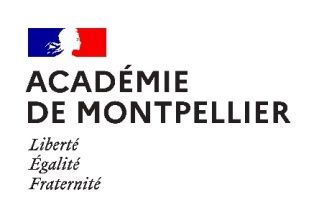 N° IDENTIFIANT NATIONAL ELEVE OUN° ATTRIBUé EN FIN DE SAISIE des vœux, réalisée par la DSDEN du département demandé en premier vœu, pour les candidats non scolarisés*Les EDS (enseignements de spécialité de 1ère) « rares » sont : Arts, Littérature et langues et cultures de l’antiquité, Numérique et sciences informatiques, Sciences de l’ingénieur , EPPCS (éducation physique, pratiques et cultures sportives).Tourner la page SVP  COLLER L’ETIQUETTE OU  COMPLÉTER	F 	G  NOM : 	Prénom : 		Date de naissance :	Nom et prénom du représentant légal de l’élève :………………………………………………………………..Adresse N°	rue/Bd./Av……………………………………………………………………………….Code postal	Commune……………………………………Téléphone 1 :…………………………. Téléphone 2 :	Mèl :…………………………………………………………………………Classe actuelle :	LV1 …………………………..LV2	………………………………………Établissement d’origine : 	Public   	Privé sous contrat 	Privé hors contrat COLLER L’ETIQUETTE OU  COMPLÉTER	F 	G  NOM : 	Prénom : 		Date de naissance :	Nom et prénom du représentant légal de l’élève :………………………………………………………………..Adresse N°	rue/Bd./Av……………………………………………………………………………….Code postal	Commune……………………………………Téléphone 1 :…………………………. Téléphone 2 :	Mèl :…………………………………………………………………………Classe actuelle :	LV1 …………………………..LV2	………………………………………SCOLARITE d’origine :COLLER L’ETIQUETTE OU  COMPLÉTER	F 	G  NOM : 	Prénom : 		Date de naissance :	Nom et prénom du représentant légal de l’élève :………………………………………………………………..Adresse N°	rue/Bd./Av……………………………………………………………………………….Code postal	Commune……………………………………Téléphone 1 :…………………………. Téléphone 2 :	Mèl :…………………………………………………………………………Classe actuelle :	LV1 …………………………..LV2	………………………………………Elève présentant une situation médicale particulière :  Oui    	Non  COLLER L’ETIQUETTE OU  COMPLÉTER	F 	G  NOM : 	Prénom : 		Date de naissance :	Nom et prénom du représentant légal de l’élève :………………………………………………………………..Adresse N°	rue/Bd./Av……………………………………………………………………………….Code postal	Commune……………………………………Téléphone 1 :…………………………. Téléphone 2 :	Mèl :…………………………………………………………………………Classe actuelle :	LV1 …………………………..LV2	………………………………………Professeur principal : …………………………………………………Cachet de l’établissement :Code établissement :	VŒUX FORMULÉS PAR L’ÉLÈVEVŒUX FORMULÉS PAR L’ÉLÈVEVŒUX FORMULÉS PAR L’ÉLÈVEVŒUX FORMULÉS PAR L’ÉLÈVEVŒUX FORMULÉS PAR L’ÉLÈVEVŒUX FORMULÉS PAR L’ÉLÈVEVŒUX FORMULÉS PAR L’ÉLÈVEVŒUX FORMULÉS PAR L’ÉLÈVEOrdredes vœuxNiveau d'affectation - 2nde ou -1CAP ou- 1èreDiplômes et spécialités ou éventuellement enseignements optionnels demandés (indiquer par la lettre "D" si le vœu est dérogatoire au secteur)Établissements demandésCochez si ES de 1ère G. « rare » souhaité*Statutde la formation demandéeCodes  vœuxAvis du chef d’établissement (pour la voie professionnelle) : R : réservé    
SO : sans oppositionF : favorable 
TF : très favorable1Scolaire 	Apprentissage 2Scolaire 	Apprentissage 3Scolaire 	Apprentissage 4Scolaire 	Apprentissage 5Scolaire 	Apprentissage 6Scolaire 	Apprentissage 7Scolaire 	Apprentissage 8Scolaire 	Apprentissage 9Scolaire 	Apprentissage 10Scolaire 	Apprentissage Date et signature du représentant légal ou de l'élève majeur :Date et signature du représentant légal ou de l'élève majeur :Date et signature du représentant légal ou de l'élève majeur :Date et signature du représentant légal ou de l'élève majeur :Date et signature du représentant légal ou de l'élève majeur :Date et signature du représentant légal ou de l'élève majeur :Date et signature du représentant légal ou de l'élève majeur :Date et signature du représentant légal ou de l'élève majeur :